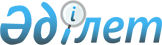 "Меншік иесімен тасталған тұрғын үйге құқық жөніндегі дауларды соттардың қарау практикасы туралы" Қазақстан Республикасы Жоғарғы Сотының 2006 жылғы 20 сәуірдегі N 3 нормативтік қаулысына өзгеріс енгізу туралыҚазақстан Республикасы Жоғарғы Сотының 2008 жылғы 22 желтоқсандағы N 26 Нормативтік қаулысы.
      "Тұрғын үй қатынастары туралы" Қазақстан Республикасы заңынан 20-баптың алып тасталуына байланысты Қазақстан Республикасы Жоғарғы Сотының жалпы отырысы 
      қаулы етеді: 
      1. "Меншік иесімен тасталған тұрғын үйге құқық жөніндегі дауларды соттардың қарау практикасы туралы" Қазақстан Республикасы Жоғарғы Сотының 2006 жылғы 20 сәуірдегі N 3 нормативтік қаулысына мынадай өзгеріс енгізілсін: 
             2-тармақ алып тасталсын. 
      2. Қазақстан Республикасы Конституциясының 4-бабына сәйкес, осы нормативтік қаулы қолданыстағы құқық құрамына қосылады, сондай-ақ жалпыға бірдей міндетті болып табылады және ресми жарияланған күннен бастап күшіне енеді. 
					© 2012. Қазақстан Республикасы Әділет министрлігінің «Қазақстан Республикасының Заңнама және құқықтық ақпарат институты» ШЖҚ РМК
				
Қазақстан Республикасы 
Жоғарғы Сотының Төрағасы
Қ. Мәми
Қазақстан Республикасы 
Жоғарғы Сотының судьясы, 
жалпы отырыс хатшысы
Ж. Бәйішев